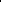 公共下水道占用工事施工届年　　　月　　　日（あて先）	　宝塚市上下水道事業管理者	　　　　　　　　　　　　　　　　　　　 郵便番号　　                          住　　所氏　　名　　　　　　　　　　　　　　電話番号担当者氏名・連絡先（　　　　　　　　　　　　　　　　　　　）　　　　　　　　　年　　月　　日付宝　（占）第　　　　　　号をもって許可を受けた公共下水道の（制限行為・占用）の工事を次のとおり施工しますので届け出ます。工事場所宝塚市　　　　　　　　町・丁目　　　　　　　　(地番を記載)行為・占用の目的行為・占用の数量工事期間年　　月　　日　から　　　年　　月　　日 まで工事施工者　　住　　所氏　　名　  電話番号添付書類□　位置図　　□　平面図　　□　構造図　　□　現況写真